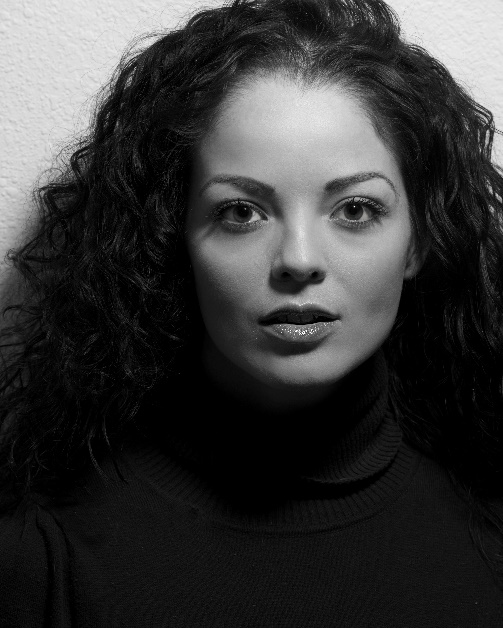 Talent ResumeJulia Rae GallegosPhysical Information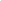 Height		5' 7"Weight		120 lbs.Age Range 	25-35 Ethnicity	Hispanic/Latino Eye Color	Brown Hair Color	Black Hair Length	Lower Back Build		Slender Dress		3 Bust		35Cup		DD Waist		27 Hips		35 Ring	 	4.5 Shoe		7 Shirt/Top	Small FILMThe Last Stand					FBI Tactical AgentFright Night						Club LesbianAssumptions						KateDement						WifeThe Last Appointment				DeathBusking For Broke					Zora the GypsyPrescription Earth					PatientBravo Romeo Oscar					Natalie BrazilMusic VideoWhiskey In A Glass					Lead ActorTVVegas ~ CBS						ShowgirlIn Plain Sight ~ USA					Market VendorZero Hour Squared TV Show				Guest HostUTMI	Commercial					Massage TherapistStash Pipe Commercial				TeenagerRent an ATV Commercial				Bikini clad riderBeyond Computers Commercial			Computer TechnicianElisa’s Salon Commercial				CustomerVOICEOVERBuck & Dex Morning Show				Stunt Girl			Clear ChannelDACC Commercial					Voice				DACCPRINTEl Paso Times – CoverLa Loca Magazine - CoverWeekly Alibi - CoverBillboard for NMSULucy B  Pin-Up of the MonthCirca Espresso Bar AdHistoric Route 66 Motel AdQuay Sun - CoverMotel Safari A Route 66 Classic AdPinup-ology Ad12 Facts About New Mexico WomenLa Loca Magazine - CenterfoldMy 5 Finds (Featured in ABQ Mag)Beauty Book 2012DCD Ad in ABQ Mag2012 Savio CatalogMary KayIndian Market Ad		Nerd Poster for ComiconBillboard for Enchantment Car Show66 Pin-Ups CalendarBeyond Fantasy Magazine - CoverAlbuquerque The MagazineDuke City MagazineFast Eddie's HotrodsColor Me Sexy Calendar - CoverLightening Auto CalendarDan Griggs Fine ArtDuke City Darlins CalendarInspire Salon AdFull Circle Wellness AdBeyond Fantasy CalendarDCD "Best Humanitarian"Best Of The City (ABQ Mag)Bikini Coffee Co DCD Magnet CalendarWarrior Run PromotionLIVE EVENT/PROMOTIONAnn Taylor ModelAdult Swim Funhouse TourPatricia Michaels Runway ModelRockabilly On The Route66 Pin-Ups Promo ModelLa Loca Magazine ReleaseABQ's Top ModelCenterfold Live SigningPlayerXT Tournament with PlaymatesFace To Face Networking HostDust N Rust Car ShowCasa Esencia Masquerade BallMontezuma BallBig Orange PromotionsAudioAir PremierAlbuquerque Gay Pride ParadeBar S RodeoDoubletree Superhero FundraiserDia De Los Muertos FundraiserBody Paint Allure Grand Opening                     Warrior Run & After Party HostOctoberfest Beer WenchDoubletree Dia De Los Muertos PartyL’Oréal Presents Cosmo on CampusPinup-Ology “The Science of a Pin-Up”Club 405 SpokesmodelIndian Market Santa FeSinful SolsticeRock The InkBumble & Bumble Hair ModelRun For The CureSubPop CultureDia De Los Muertos ParadeRonald McDonald HouseFace To Face Fashion Show94 Rock Calendar ReviewAmmunition Latex ModelThe Designers Lounge ModelInspire Salon Hair ModelCraft Punk Fashion Show Generate Fashion ShowAlbuquerque ComiconDoubletree Oscar PartyChical Live Mannequin American Harvest VodkaMiss CannabisAWARDSAlbuquerque's Top Model				Elltography/Q-BarBest Humanitarian 					Albuquerque The MagazineMiss Dia De Los Muertos				Rock The InkSPECIAL SKILLS: OTHER NRA certified Pistol Instructor			Massage Therapist TrainingFilm Writer/Director/Producer 			I’m a professional photographerAUTOMOBILESFord Mustang, 2004, Red/Maroon, convertible